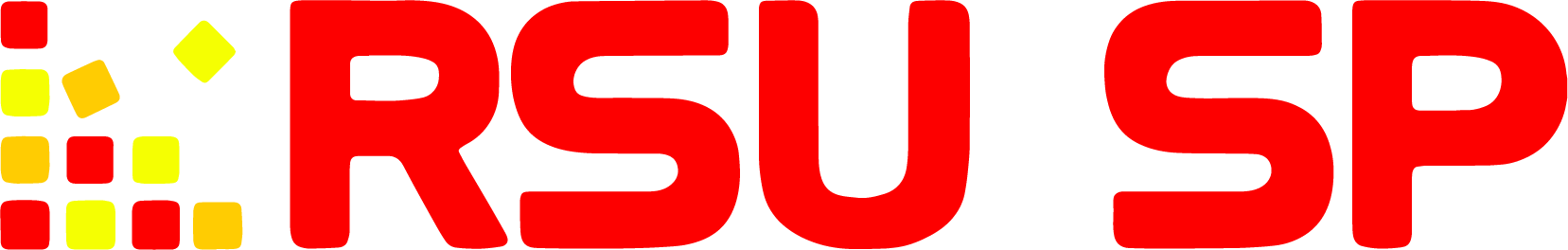 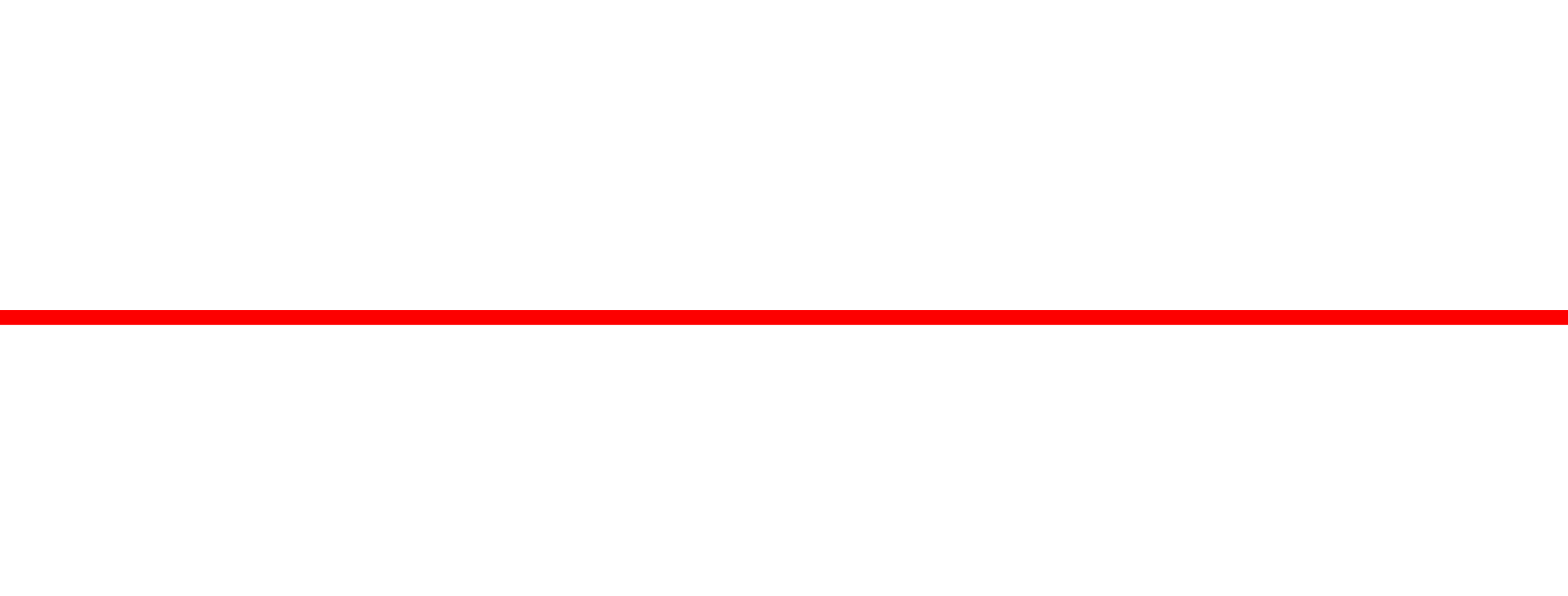 CEĻAZĪME VIEGLAJAM AUTOMOBILIM___.___.20___. 				Rīgā 					Nr. ________Transportlīdzekļa vadītājs _______________________________					      Vārds uzvārds                                                           Informācija par automobiliInformācija par braucienuIesniedza: ___.___.20___.   _________________________ / ______________________                                          				 Paraksts 			Paraksta atšifrējumsIesniegums izskatīts (aizpilda RSU SP Finanšu administrators):___.___.20___. _________________________/________________________ Paraksts 			Paraksta atšifrējumsIesniegums saņemts un apstiprināts (aizpilda RSU SP valdes priekšsēdētājs):___.___.20___. _________________________/________________________ Paraksts 			Paraksta atšifrējumsTransportlīdzekļa markaTransportlīdzekļa valsts reģistrācijas numursDegvielas patēriņa norma L/100km,Degvielas veidsNr.p.k.DatumsVeiktais attālums, kmMaršrutsPamatojumsPamatojumsDegvielas patēriņš, LDegvielas patēriņš, LParakstsNr.p.k.DatumsVeiktais attālums, kmMaršrutsPamatojumsPamatojumsPēc normasFaktiskaisParaksts1.2.Kopā nobraukts:Kopā nobraukts:Kopā:Ceļā pavadītais laiks stundās:Citi komentāri:Degvielas uzpilde, L: